ЗАЯВЛЕНИЕот ……………………………………………………………………………………….Живущ в област ................................, град/село …............................................., п.код. ................., ул. (жк) .……………………..…………………………………., бл. ........., вх. ….…. ет. ..…... ап. …..…  моб.тел. …..…………..……..................,  e-mail:.............................., дата и място на раждане ………………………………………………………………….,В качеството ми на редовен докторант в професионално направление ………………………………………., научна специалност ………………………., ………………………., година на обучение …………….. към катедра…………. ……………………………….., факултет ……………………………………….…………….……………………….при УНСС, разработващ дисертация на тема::......................................................................................................................................………………………………………………………………………………………….,Заявявам своето желание да бъда включен в целевата група на проект  BG051PO001/07/3.3.06-0032 “Обучението на докторанти иноватори, визионери, таргет-анализатори и реализатори – инвестиция с европейски измерения”, осъществяван с финансовата подкрепа на Оперативна програма „Развитие на човешките ресурси”, съфинансирана от Европейския социален фонд на Европейския съюз.Прилагам мотивационно писмо, препоръка от научния ми ръководител, копие на заповед за зачисляване в редовна докторантура, служебна бележка от сектор „Докторантури” при УНСС, Декларация за отсъствие на двойно финансиране от други проекти/програми на ЕС.Дата .........………				……………………..…………….…...............................                                                      (подпис ) 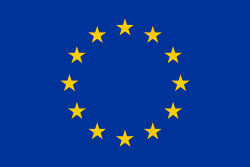  Проект BG051PO001/07/3.3.06-0032 “Обучението на докторанти иноватори, визионери, таргет-анализатори и реализатори – инвестиция с европейски измерения”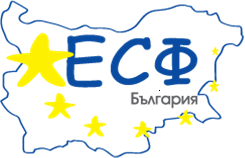 